109年度臺北市防減災及氣候變遷調適教育創意四格漫畫甄選評分表-國小高年級109年度臺北市防減災及氣候變遷調適教育創意四格漫畫甄選評分表-國小高年級109年度臺北市防減災及氣候變遷調適教育創意四格漫畫甄選評分表-國小高年級109年度臺北市防減災及氣候變遷調適教育創意四格漫畫甄選評分表-國小高年級獎項成績標號作品1特優B3-061地震防減災-天母國小任晨希同學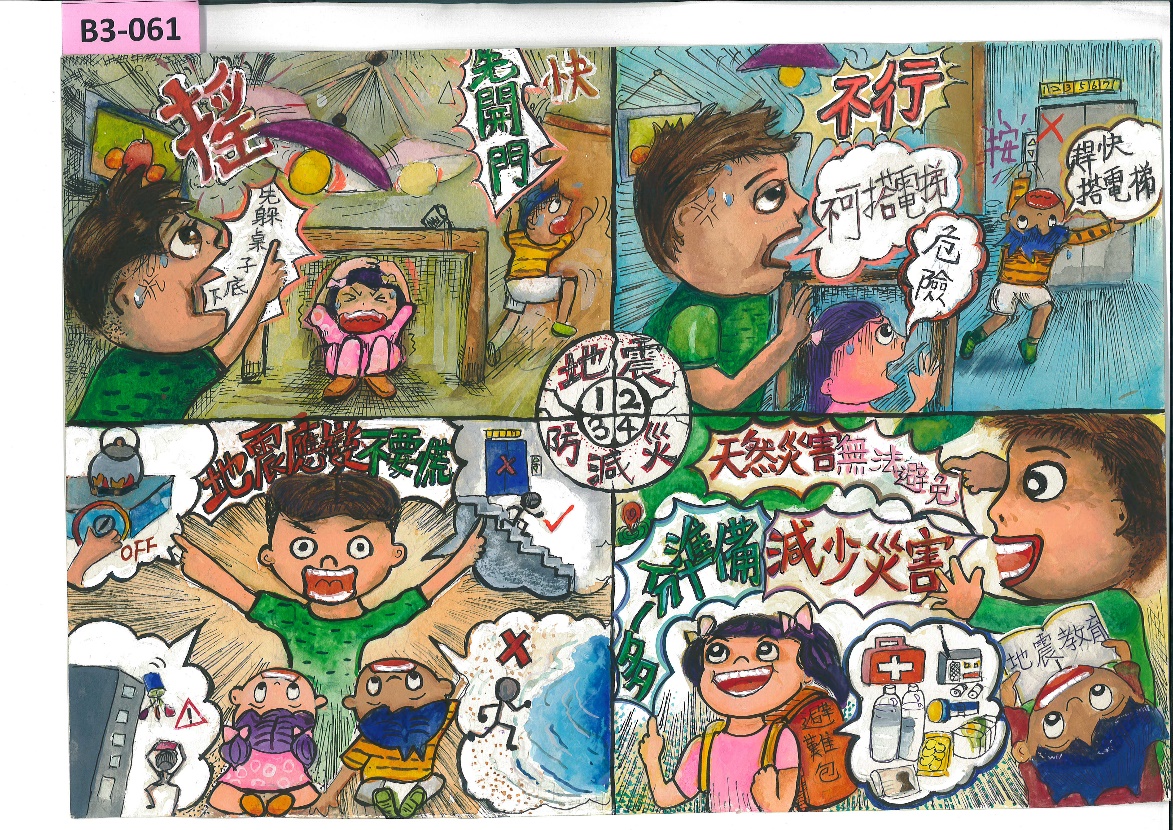 2特優B3-065防颱小尖兵-吳興國小謝佳潣同學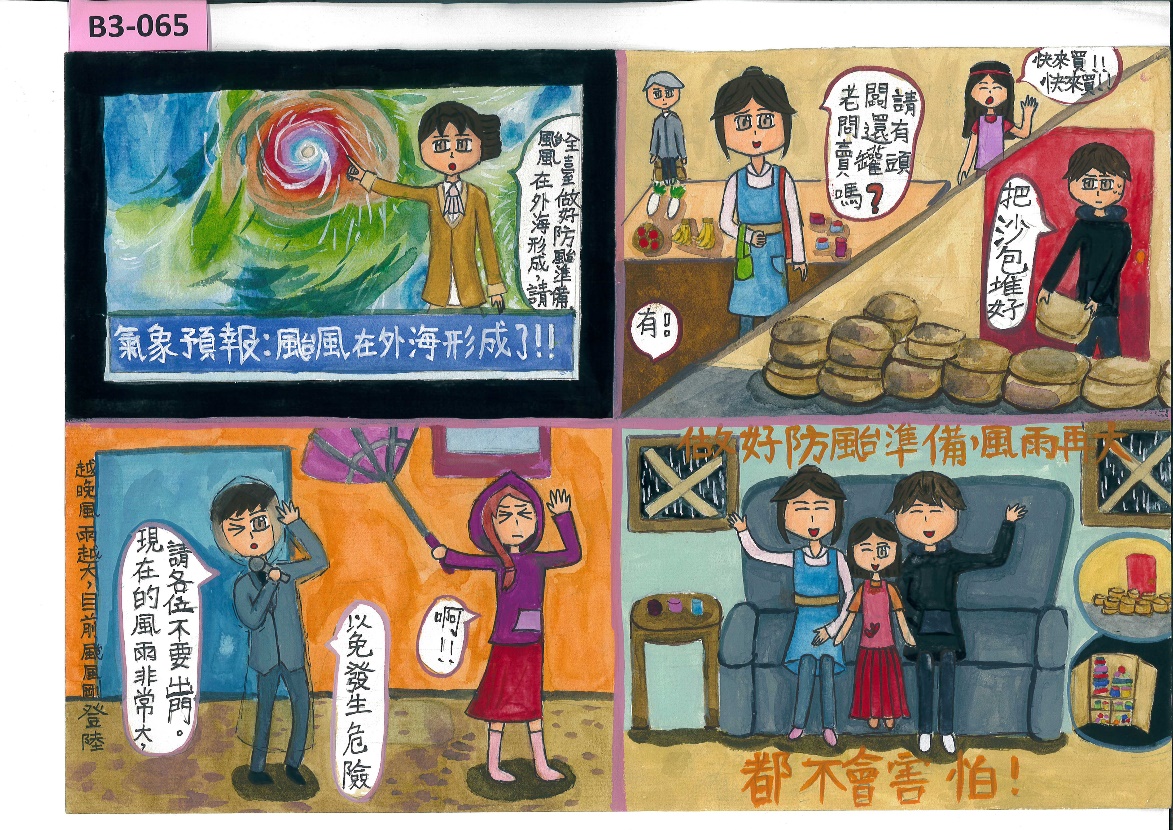 3特優B3-095變動的家園-東門國小黃羿臣同學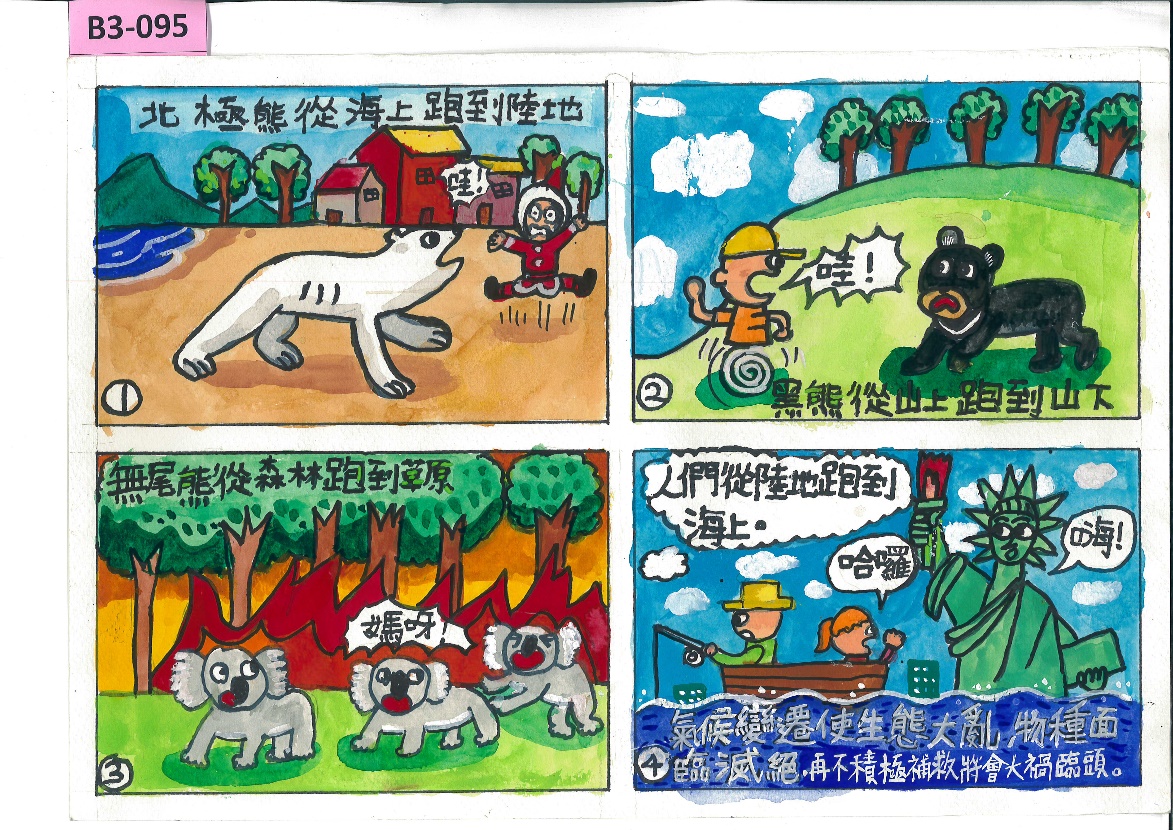 4特優B3-060地球暖化防減災-天母國小袁晨欣同學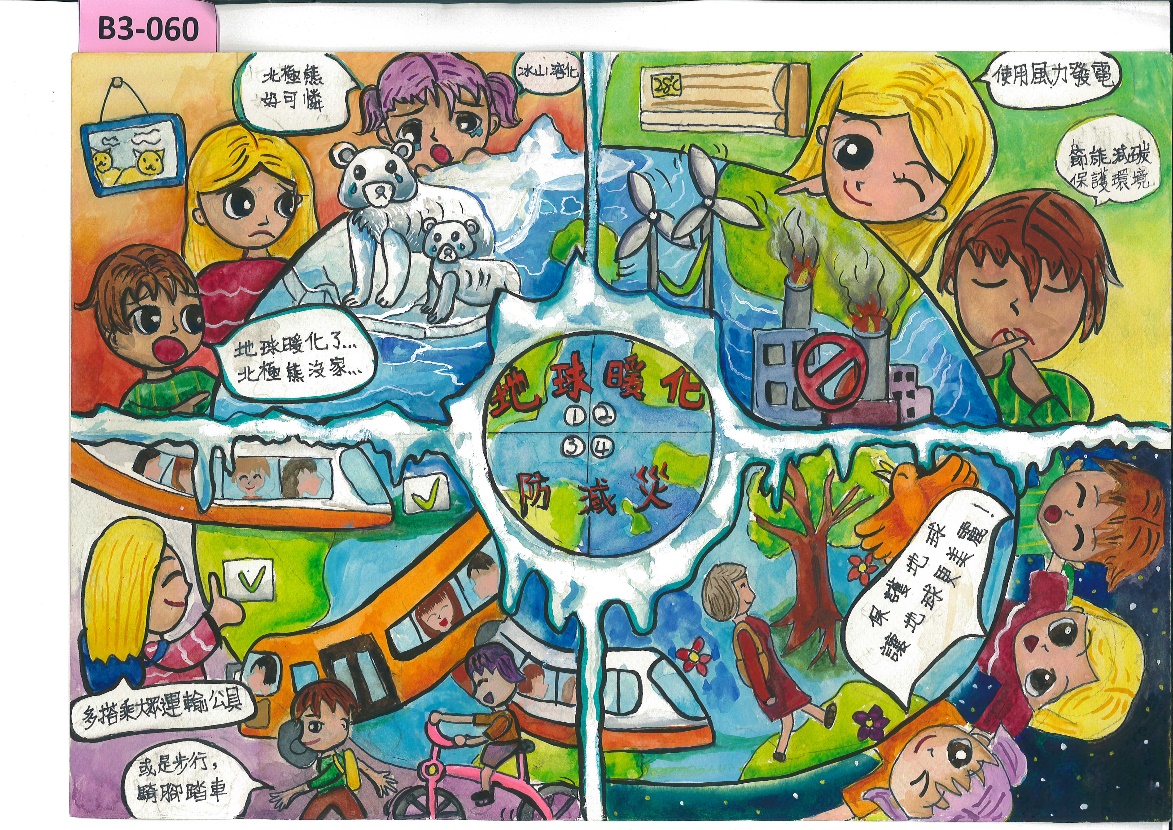 5特優B3-102地震快報-吳興國小陳許嫕旭同學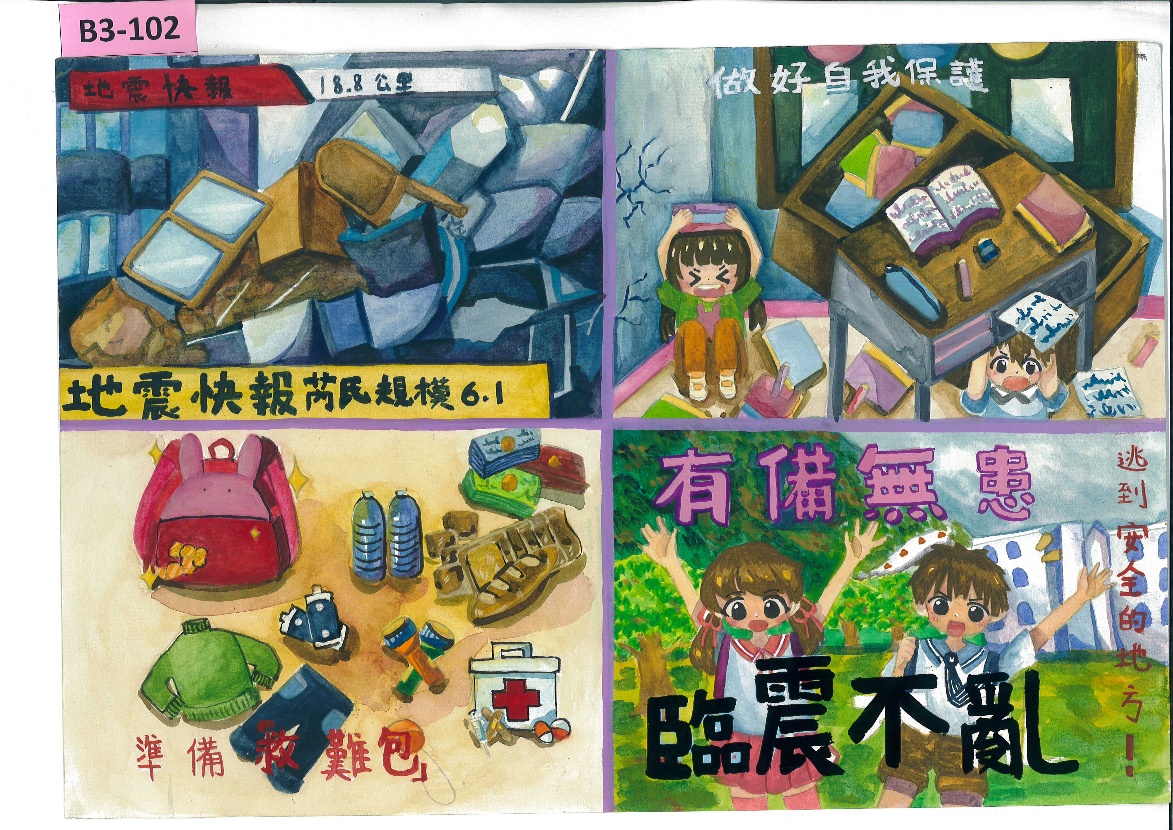 6特優B3-058如何預防地震災害-永安國小陳思勻同學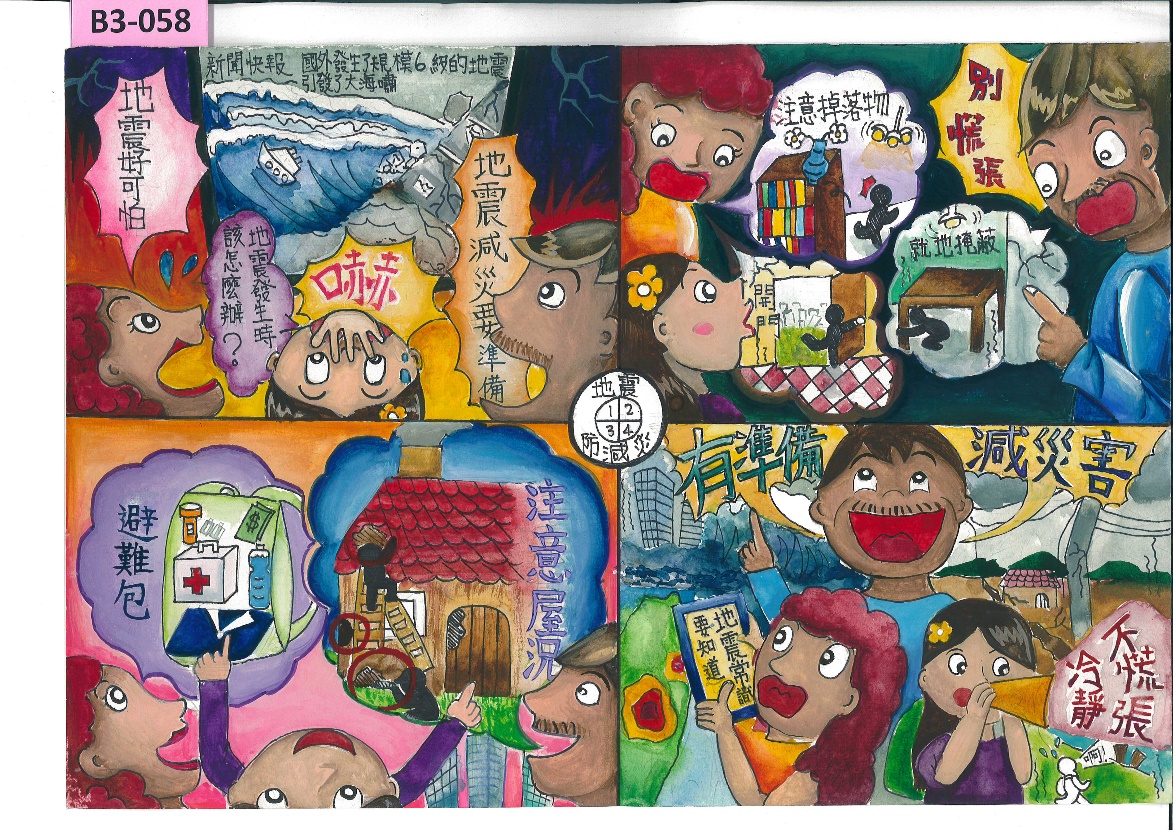 